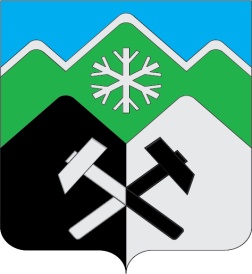 КЕМЕРОВСКАЯ ОБЛАСТЬ - КУЗБАССТАШТАГОЛЬСКИЙ МУНИЦИПАЛЬНЫЙ РАЙОНАДМИНИСТРАЦИЯ  ТАШТАГОЛЬСКОГО МУНИЦИПАЛЬНОГО РАЙОНАПОСТАНОВЛЕНИЕот  « 27»  марта  2023  №    254-п  О внесении изменений в муниципальную программу, утвержденную постановлением администрации Таштагольского мунципального района №1109-п от 27.09.2022 «Об утверждении муниципальной программы «Жилищная и социальная инфраструктура»на 2023-2025 годы»	В целях комплексного решения вопросов обеспечения жилыми помещениями граждан, место жительства которых находится на территории Таштагольского муниципального района, администрация Таштагольского муниципального района, постановляет:1. Внести в муниципальную программу «Жилищная и социальная инфраструктура»  на 2023-2025 годы» утвержденнцю постанволением администрации Ташатгольского муницпального района от 27.09.2022 №1109-п, следующие изменения:1.1. В паспорте программы раздел «Объемы и источники финансирования муниципальной программы в целом и с разбивкой по годам ее реализации» изложить в следующей редакции:«»1.2. В паспорте программы раздел «Ожидаемые конечные результаты реализации программы» изложить в следующей редакции:«»1.3. Рездел 4 «Ресурсное обеспчение Программы» изложить в следующей редакции:«Финансовые средства на реализацию Программы в 2023 - 2025 годах планируется формировать - за счет средств местного бюджета в объеме 45 671,05600 тыс. руб.        В том числе по годам:2023 г. – 32 074,92600 тыс. руб., 2024 г. – 9 568,13000 тыс. руб., 2025 г. – 4 028,00000 тыс. руб.- за счет средств областного бюджета в объеме 150 218,24648 тыс. руб.        В том числе по годам:2023 г. – 67 447,73783 тыс. руб., 2024 г. – 42 629,96865 тыс. руб., 2025 г. – 40 140,54000 тыс. руб.- за счет средств федерального бюджета в объеме 235 784,95648 тыс. руб.        В том числе по годам: 2023 г. – 187 696,10174 тыс. руб., 2024 г. – 35 290,41254 тыс. руб., 2025 г. – 12 798,44220 тыс. руб.»1.4. В разделе 5 «Оценка эффективности реализации Программы» пункт «сведения о планируемых значениях целевых показателей (индикаторов) муниципальной программы» изложить в слндующей редакции:«»1.5. Раздел 7 «Програмные мероприятия» издложить в следующей редакции:»2. Пресс-секретарю Главы Таштагольского муниципального района      (М.Л. Кустовой) разместить настоящее постановление на официальном сайте администрации Таштагольского муниципального района в информационно-телекоммуникационной сети Интернет.3. Контроль за исполнением постановления возложить на заместителя Главы Таштагольского муниципального района Варзанова Д.И.4. Настоящее постанволение вступает в силу с момента подписания.Глава Таштагольскогомуниципального района                                                                   А. Г. ОрловОбъемы и источники финансирования муниципальнойПрограммы в целом и с разбивкой по годам ее реализацииВ 2022 - 2024 годах общий объем финансирования Программы:за счет средств местного бюджета составит – 45 671,05600 тыс. руб. 2023 г. – 32 074,92600 тыс. руб.,2024 г. – 9 568,13000 тыс. руб.,2025 г. – 4 028,00000  тыс. руб., за счет средств областного бюджета составит – 150 218,24648 тыс. руб. 2023 г. – 67 447,73783 тыс. руб.,2024 г. – 42 629,96865  тыс. руб.,2025 г. – 40 140,54000 тыс. руб., за счет средств федерального бюджета составит -  235 784,95648 тыс. руб. 2023 г. – 187 696,10174 тыс. руб.,2024 г. – 35 290,41254 тыс. руб.,2025 г. – 12 798,44220 тыс. руб., а также возможные иные не запрещенные законодательством источники.Ожидаемые конечные результаты реализации Программы1. Ввод в эксплуатацию 32 тыс. кв. м жилья.2. Повышение доступности, эффективности в строительстве индивидуального жилья3. Комфортность и безопасность условий проживания.4. Реализация мероприятий национального проекта "Доступное и комфортное жилье - гражданам России" федеральной целевой программы «ЖИЛИЩЕ».5. Уменьшение объемов ветхого и аварийного жилищного фонда.6. Строительство объектов социальной сферы.Успешное выполнение  мероприятий программы позволит обеспечить жильем 25 молодых семей, в том числе по годам:2023 год – 1 семья;2024 год – 12 семей. 2025 год – 12 семей. а также обеспечит:-создание условий для повышения уровня обеспеченности жильем молодых семей;-создание условий для формирования активной жизненной позиции молодежи;-укрепление семейных отношений  и снижение социальной напряженности в обществе;-улучшение демографической ситуации в районеЖилищные условия за три года улучшат:- за счет предоставления жилых помещений 79 детей-сирот, в том числе по годам:          2023 год – 9 детей – сирот,2024 год – 35 детей – сирот,2025 год – 35 детей-сирот.Актуализация документов территориального планирования, приведение градостроительной документации в соответствие с требованиями Градостроительного Кодекса РФ, создание благоприятных условий для решения задач в области градостроительного проектирования для всех заинтересованных лицНаименование целевого показателя (индикатора)Единица измеренияПлановое значение целевого показателя (индикатора)Плановое значение целевого показателя (индикатора)Плановое значение целевого показателя (индикатора)Наименование целевого показателя (индикатора)кв. метров2023 г.2024 г.2025 г.12345Общая площадь жилых помещений, приходящаяся в среднем на одного жителя, -всегокв. метров27,2228,0028,00В том числе введенная в действие за один годкв. метров0,4270,5110,511Свидетельство о праве на получение социальной выплаты на приобретение жилого помещения или строительство жилого домаштук11212Приобретение (строительство)жилых помещений для детей-сирот и детей, оставшихся без попечения родителей, лиц из их числаштук93535Ремонт (реконструкция) жилых помещений, закрепленных в установленном законом порядке за детьми-сиротами и детьми, оставшимися без попечения родителей, лиц из числа детей-сирот и детей, оставшихся без попечения родителей, а также предоставленных детям-сиротам по договорам найматыс. рублей1 363,2484130,030,0Утверждение актуальной Схемы территориального планирования Таштагольского муниципального района%85100100Внесение сведений о территориальных зонах населенных пунктов в ЕГРН %---Обеспечение ведения Государственной системы обеспечения градостроительной деятельности%70100100«Раздел 7. Програмные мероприятия«Раздел 7. Програмные мероприятия«Раздел 7. Програмные мероприятия«Раздел 7. Програмные мероприятия«Раздел 7. Програмные мероприятия«Раздел 7. Програмные мероприятияНаименование мероприятия; источники финансированияОбъем финансовых ресурсов, тыс. руб.Объем финансовых ресурсов, тыс. руб.Объем финансовых ресурсов, тыс. руб.Объем финансовых ресурсов, тыс. руб.Наименование мероприятия; источники финансированиявсего2023202420251. Подрограмма "Строительство и реконструкция объектов", в т.ч. 299 059,10385  259 019,17666  35 213,82719  4 826,10000  федеральный бюджет203 314,46242  176 500,09388  24 586,26854  2 228,10000  областной бюджет55 144,29143  52 654,86278  2 489,42865  0,00000  местный бюджет40 600,35000  29 864,22000  8 138,13000  2 598,00000  1.1 Подготовка строительных площадок,  оформление земельных участков, подключение к внешним сетям, оформление технической документации по окончанию строительства объектов, проведение оценки стоимости 1 кв. м. общей площади жилых помещений.1 600,00000  800,00000  400,00000  400,00000  местный бюджет1 600,00000  800,00000  400,00000  400,00000  1.2. Проектирование и строительство инженерных сетей микрорайонов комплексной застройки4 713,19000  317,19000  2 198,00000  2 198,00000  местный бюджет4 713,19000  317,19000  2 198,00000  2 198,00000  1.3 Строительство, реконструкция и капитальный ремонт образовательных организаций, проведение обследований (МБОУ СОШ №11, МБОУ Гимназия №2).9 797,16000  4 257,03000  5 540,13000  0,00000  местный бюджет9 797,16000  4 257,03000  5 540,13000  0,00000  1.4 Обеспечение мероприятий по переселению граждан из аварийного жилищного фонда, осуществляемых за счет средств бюджетов субъектов Российской Федерации, в том числе за счет субсидий из бюджетов субъектов Российской Федерации, средств Фонда реформирования ЖКХ, средств местного бюджета.242 262,46163  215 186,76444  27 075,69719  0,00000  средства фонда199 626,76242  175 040,49388  24 586,26854  0,00000  областной бюджет20 735,69921  18 246,27056  2 489,42865  0,00000  местный бюджет21 900,00000  21 900,00000  0,00000  0,00000  1.5 Обеспечение жильем отдельных категорий граждан, установленных Федеральным законом от 12.01.1995 г №5-ФЗ «О ветеранах»3 687,70000  1 459,60000  0,00000  2 228,10000  федеральный бюджет3 687,70000  1 459,60000  0,00000  2 228,10000  1.6 Развитие физической культуры и массового спорта (Губернский центр - Дети Азии 2023, канатная дорога)36 998,59222  36 998,59222  0,00000  0,00000  областной бюджет34 408,59222  34 408,59222  0,00000  0,00000  местный бюджет2 590,00000  2 590,00000  0,00000  0,00000  2. Подпрогроамма "Обеспечение жильем молодых семей", в т.ч.5 252,01650  2 652,01650  1 300,00000  1 300,00000  федеральный бюджет491,86386  491,86386  0,00000  0,00000  областной бюджет1 412,69505  1 412,69505  0,00000  0,00000  местный бюджет3 347,45759  747,45759  1 300,00000  1 300,00000  3. Подпрограмма "Дети-сироты и дети, оставшиеся без попечения родителей", в т.ч.127 063,13861  25 447,57241  50 874,68400  50 740,88220  федеральный бюджет31 978,63020  10 704,14400  10 704,14400  10 570,34220  областной бюджет93 661,26000  13 380,18000  40 140,54000  40 140,54000  местный бюджет1 423,24841  1 363,24841  30,00000  30,00000  3.1 Обеспечение жилыми помещениями детей-сирот и детей, оставшихся без попечения родителей, лиц из их числа по договорам найма специализированных жилых помещений, в т.ч125 639,89020  24 084,32400  50 844,68400  50 710,88220  федеральный бюджет31 978,63020  10 704,14400  10 704,14400  10 570,34220  областной бюджет93 661,26000  13 380,18000  40 140,54000  40 140,54000  3.2 Ремонт, реконстркуция жилых помещений, закрепленных в установленном законом порядке за детьми -сиротами и детьми, оставшимися без попечения родителей, лиц из числа детей-сирот и детей, оставшихся без попечения родителей, а также предоставленных детя-сиротам по типовым найма, в т.ч.1 423,24841  1 363,24841  30,00000  30,00000  местный бюджет1 423,24841  1 363,24841  30,00000  30,00000  4. Подпрограмма "Разработка градостроительной документации", в т.ч.300,00000  100,00000  100,00000  100,00000  местный бюджет300,00000  100,00000  100,00000  100,00000  4.1 Актуализация Схемы территориального планирования Таштагольского муниципального района150,00000  50,00000  50,00000  50,00000  местный бюджет150,00000  50,00000  50,00000  50,00000  4.2 Внесение сведений о территориальных зонах населенных пунктов в ЕГРН150,00000  50,00000  50,00000  50,00000  местный бюджет150,00000  50,00000  50,00000  50,00000  ИТОГО по программе431 674,25896  287 218,76557  87 488,51119  56 966,98220  федеральный бюджет235 784,95648  187 696,10174  35 290,41254  12 798,44220  областной бюджет150 218,24648  67 447,73783  42 629,96865  40 140,54000  местный бюджет45 671,05600  32 074,92600  9 568,13000  4 028,00000  